SEMANA N°:ASIGNATURA: MATEMÁTICAASIGNATURA: MATEMÁTICAGUÍA DE APRENDIZAJE (clase 19)Profesor(a): Natalia Araya Nanjarí.GUÍA DE APRENDIZAJE (clase 19)Profesor(a): Natalia Araya Nanjarí.GUÍA DE APRENDIZAJE (clase 19)Profesor(a): Natalia Araya Nanjarí.Nombre Estudiante:Nombre Estudiante:Curso: 3° básicoUnidad: 2.  Ecuaciones y figuras 2D y 3DUnidad: 2.  Ecuaciones y figuras 2D y 3DUnidad: 2.  Ecuaciones y figuras 2D y 3DObjetivo de Aprendizaje: OA 21 Demostrar que comprenden el perímetro de una fi gura regular y de una irregular:› midiendo y registrando el perímetro de figuras del entorno en el contexto de la resolución de problemas.› determinando el perímetro de un cuadrado y un rectángulo.Objetivo de Aprendizaje: OA 21 Demostrar que comprenden el perímetro de una fi gura regular y de una irregular:› midiendo y registrando el perímetro de figuras del entorno en el contexto de la resolución de problemas.› determinando el perímetro de un cuadrado y un rectángulo.Objetivo de Aprendizaje: OA 21 Demostrar que comprenden el perímetro de una fi gura regular y de una irregular:› midiendo y registrando el perímetro de figuras del entorno en el contexto de la resolución de problemas.› determinando el perímetro de un cuadrado y un rectángulo.Indicadores de evaluación:› Miden el perímetro de figuras planas.› Hallan el perímetro de rectángulos y cuadrados a partir de las propiedades de sus lados.› Calculan el perímetro de rectángulos y cuadrados o lados de estos.Indicadores de evaluación:› Miden el perímetro de figuras planas.› Hallan el perímetro de rectángulos y cuadrados a partir de las propiedades de sus lados.› Calculan el perímetro de rectángulos y cuadrados o lados de estos.Indicadores de evaluación:› Miden el perímetro de figuras planas.› Hallan el perímetro de rectángulos y cuadrados a partir de las propiedades de sus lados.› Calculan el perímetro de rectángulos y cuadrados o lados de estos.Recursos de aprendizaje a utilizar:Guía de aprendizajeVideo explicativo https://www.youtube.com/watch?v=2s3st31ka3ETiza Recursos de aprendizaje a utilizar:Guía de aprendizajeVideo explicativo https://www.youtube.com/watch?v=2s3st31ka3ETiza Recursos de aprendizaje a utilizar:Guía de aprendizajeVideo explicativo https://www.youtube.com/watch?v=2s3st31ka3ETiza Instrucciones:Puedes calcular el perímetro de una figura regular de dos maneras:Sumando las medidas de todos sus lados.Multiplicando la medida de un lado por la cantidad de lados que tiene la figura.Una figura regular tiene todos sus lados y ángulos de igual medida.Ejemplo: Diana quiere hacer un corral para su perro. Para ello, hace 2 dibujos distintos.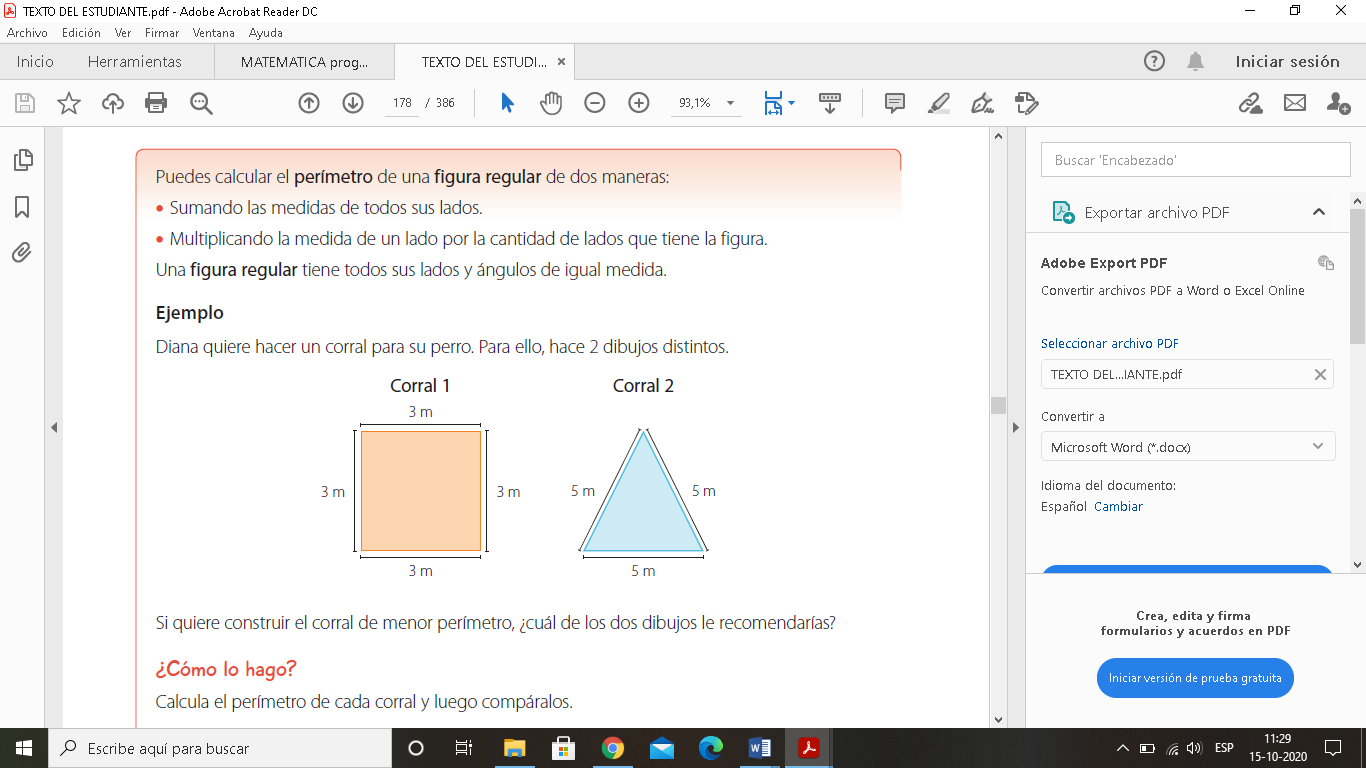 Si quiere construir el corral de menor perímetro, ¿Cuál de los dos dibujos le recomendarías?R:_________________________________________________________________________________ Ahora observa el siguiente video llamado PERÍMETRO, el cual puedes encontrar en la siguiente dirección:  https://www.youtube.com/watch?v=2s3st31ka3E VAMOS A PRACTICARPara resolver las actividades necesitaras una regla o metro, para ello, en la ultima hoja se entrega un metro recortable el cual deberás armar para luego utilizarlo.1.- Calcula el perímetro (P) de los siguientes cuadrados.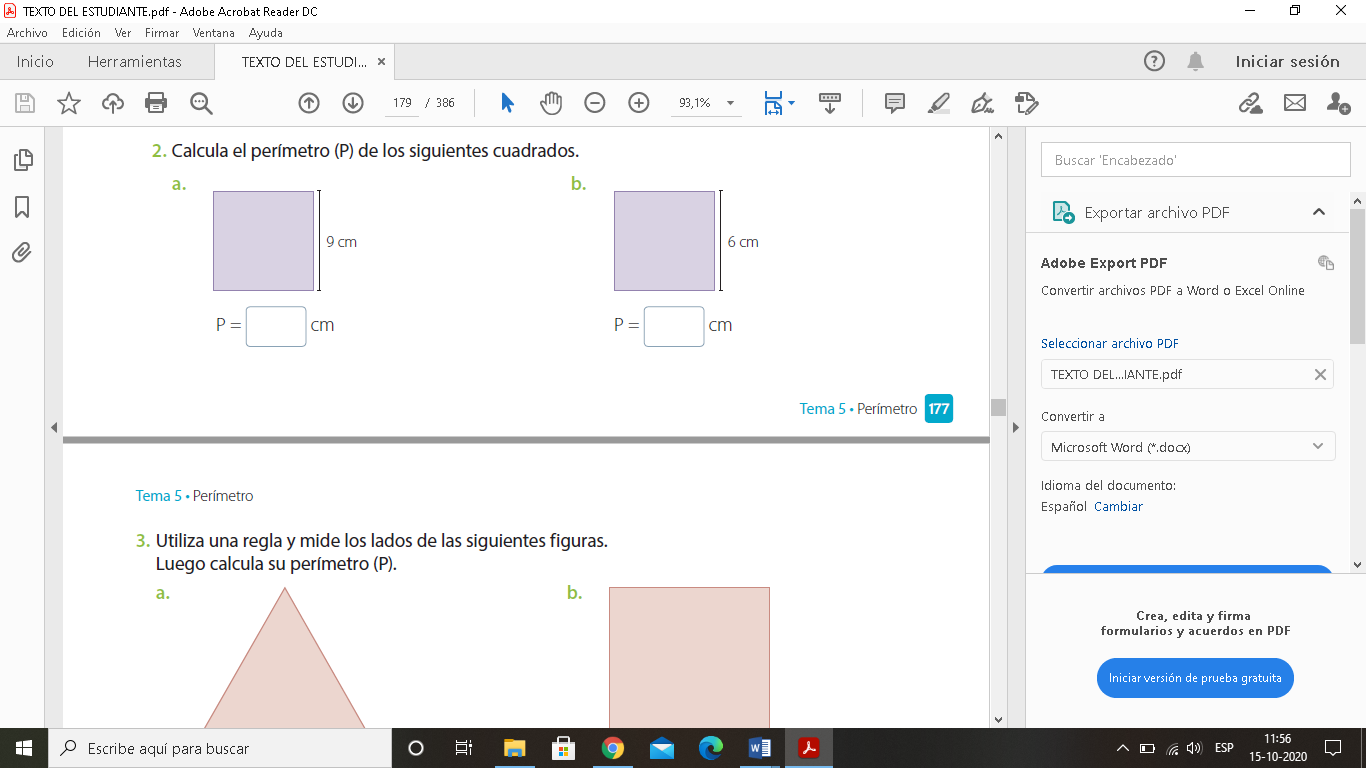 2.- Utiliza una regla y mide los lados de las siguientes figuras. Luego calcula su perímetro (P). 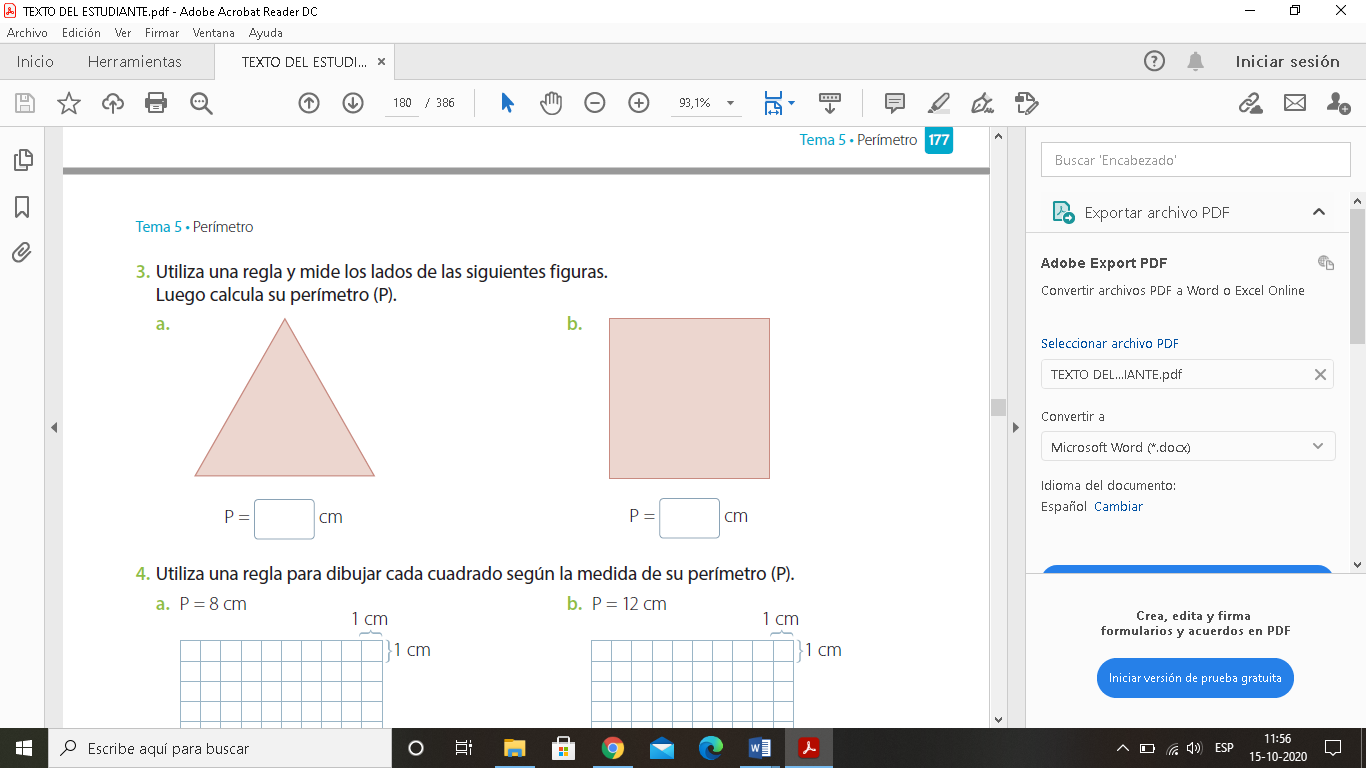 3.- Utiliza una regla para dibujar cada cuadrado según la medida de su perímetro (P).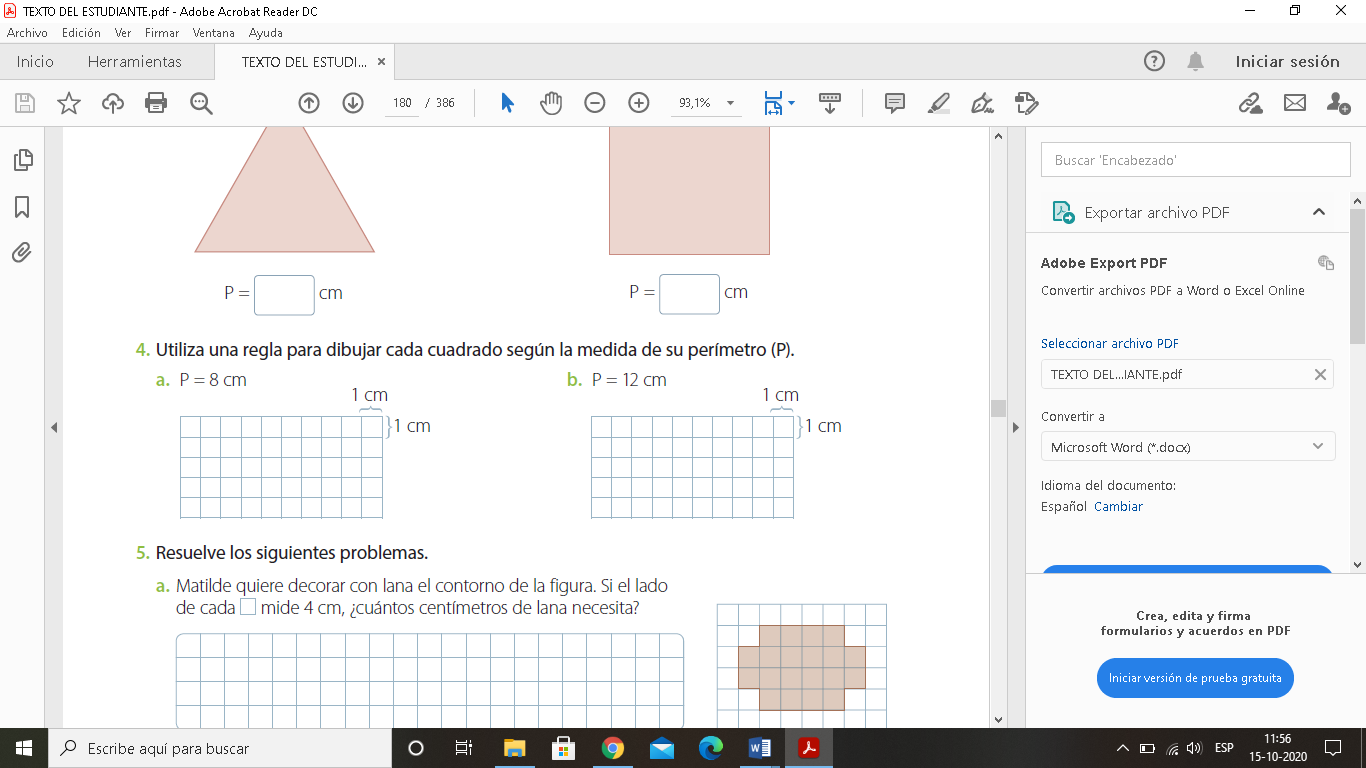 4.- Resuelve el siguiente problema.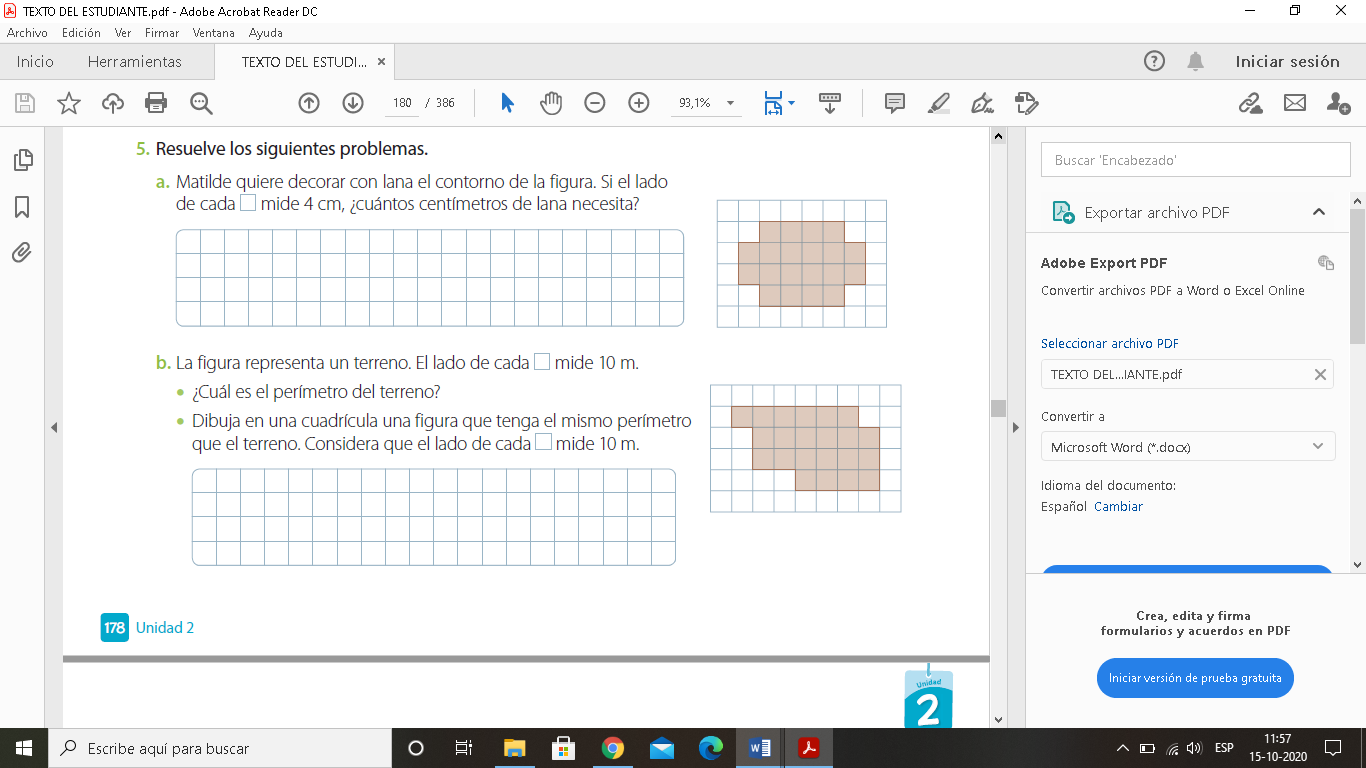 5.- ACTIVIDAD EVALUADA¡Seremos arquitectos! Vamos a construir el plano de una habitación (dormitorio)1.- Arma el metro recortable que se adjunta en la última hoja.2.- Busca una superficie plana y espaciosa, puede ser el patio o un lugar “grande” para trazar un plano.3.- Pídele a un adulto que sea tu ayudante y fotografíe el proceso y el resultado, sigan juntos las instrucciones.Instrucciones:Puedes calcular el perímetro de una figura regular de dos maneras:Sumando las medidas de todos sus lados.Multiplicando la medida de un lado por la cantidad de lados que tiene la figura.Una figura regular tiene todos sus lados y ángulos de igual medida.Ejemplo: Diana quiere hacer un corral para su perro. Para ello, hace 2 dibujos distintos.Si quiere construir el corral de menor perímetro, ¿Cuál de los dos dibujos le recomendarías?R:_________________________________________________________________________________ Ahora observa el siguiente video llamado PERÍMETRO, el cual puedes encontrar en la siguiente dirección:  https://www.youtube.com/watch?v=2s3st31ka3E VAMOS A PRACTICARPara resolver las actividades necesitaras una regla o metro, para ello, en la ultima hoja se entrega un metro recortable el cual deberás armar para luego utilizarlo.1.- Calcula el perímetro (P) de los siguientes cuadrados.2.- Utiliza una regla y mide los lados de las siguientes figuras. Luego calcula su perímetro (P). 3.- Utiliza una regla para dibujar cada cuadrado según la medida de su perímetro (P).4.- Resuelve el siguiente problema.5.- ACTIVIDAD EVALUADA¡Seremos arquitectos! Vamos a construir el plano de una habitación (dormitorio)1.- Arma el metro recortable que se adjunta en la última hoja.2.- Busca una superficie plana y espaciosa, puede ser el patio o un lugar “grande” para trazar un plano.3.- Pídele a un adulto que sea tu ayudante y fotografíe el proceso y el resultado, sigan juntos las instrucciones.Instrucciones:Puedes calcular el perímetro de una figura regular de dos maneras:Sumando las medidas de todos sus lados.Multiplicando la medida de un lado por la cantidad de lados que tiene la figura.Una figura regular tiene todos sus lados y ángulos de igual medida.Ejemplo: Diana quiere hacer un corral para su perro. Para ello, hace 2 dibujos distintos.Si quiere construir el corral de menor perímetro, ¿Cuál de los dos dibujos le recomendarías?R:_________________________________________________________________________________ Ahora observa el siguiente video llamado PERÍMETRO, el cual puedes encontrar en la siguiente dirección:  https://www.youtube.com/watch?v=2s3st31ka3E VAMOS A PRACTICARPara resolver las actividades necesitaras una regla o metro, para ello, en la ultima hoja se entrega un metro recortable el cual deberás armar para luego utilizarlo.1.- Calcula el perímetro (P) de los siguientes cuadrados.2.- Utiliza una regla y mide los lados de las siguientes figuras. Luego calcula su perímetro (P). 3.- Utiliza una regla para dibujar cada cuadrado según la medida de su perímetro (P).4.- Resuelve el siguiente problema.5.- ACTIVIDAD EVALUADA¡Seremos arquitectos! Vamos a construir el plano de una habitación (dormitorio)1.- Arma el metro recortable que se adjunta en la última hoja.2.- Busca una superficie plana y espaciosa, puede ser el patio o un lugar “grande” para trazar un plano.3.- Pídele a un adulto que sea tu ayudante y fotografíe el proceso y el resultado, sigan juntos las instrucciones.